1. HAKIJAN TIEDOT1.1 Hakijan yhteydet muihin yhteisöihin2. ALA JA TUOTELUOKKA, JONKA PERUSTEELLA HYVÄKSYMISTÄ HAETAAN3. TOIMIALAORGANISAATION JÄSENET4. TOIMIALAORGANISAATION PÄÄMÄÄRÄ, TAVOITTEET JA TEHTÄVÄTSITOUMUKSETHakemuksessa on seuraavat liitteet 	rekisteröidyn yhteisön säännöt (osakeyhtiön tapauksessa yhtiöjärjestys)  	mahdollinen jäsensopimus tai osakassopimus 	pöytäkirjanote kokouksesta, jossa yhteisön toimivaltainen elin on päättänyt hakea toimialaorganisaation hyväksymistä 	jäsenluettelo tai osake- ja osakasluettelo 	kaupparekisteriote (jos yhteisö on rekisteröity kaupparekisteriin)RUOKAVIRASTO 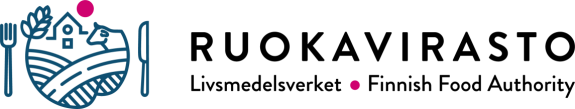 MarkkinaosastoPL 100, 00027 RUOKAVIRASTOkirjaamo@ruokavirasto.fiPuh. 029 530 0400HAKEMUS toimialaorganisaation 
hyväksymiseksi(EU) N:o 1308/2013999/2012 12 a ja 12 h §Lomake 492Hakijan nimiHakijan nimiHakijan nimiHakijan nimiY-tunnusToimialaorganisaatio onToimialaorganisaatio onToimialaorganisaatio onToimialaorganisaatio onToimialaorganisaation perustamispäivämäärä osakeyhtiö 	 osuuskunta	  yhdistys         muu:       osakeyhtiö 	 osuuskunta	  yhdistys         muu:       osakeyhtiö 	 osuuskunta	  yhdistys         muu:       osakeyhtiö 	 osuuskunta	  yhdistys         muu:           /     .20     LähiosoiteLähiosoitePostinumero ja -toimipaikkaPostinumero ja -toimipaikkaPostinumero ja -toimipaikkaPuhelinnumeroFaksi Faksi SähköpostiosoiteSähköpostiosoiteYhteyshenkilön nimi ja yhteystiedot Yhteyshenkilön nimi ja yhteystiedot Yhteyshenkilön nimi ja yhteystiedot Yhteyshenkilön nimi ja yhteystiedot Yhteyshenkilön nimi ja yhteystiedot Hakijalla on omistusosuus tai jäsenyys toisessa yhteisössä Kyllä Ei Onko toisella yhteisöllä omistusosuus tai jäsenyys hyväksymistä hakevassa yhteisössä Kyllä EiSelvitä edellä mainittujen yhteisöjen toimialat sekä yhteisöjen ja hakijan keskinäiset omistussuhteet ja äänivaltaosuudet (tarvittaessa erillisellä liitteellä).Selvitä edellä mainittujen yhteisöjen toimialat sekä yhteisöjen ja hakijan keskinäiset omistussuhteet ja äänivaltaosuudet (tarvittaessa erillisellä liitteellä).Selvitä edellä mainittujen yhteisöjen toimialat sekä yhteisöjen ja hakijan keskinäiset omistussuhteet ja äänivaltaosuudet (tarvittaessa erillisellä liitteellä).2.1. Toimialaorganisaation toimiala, jonka perusteella hyväksymistä haetaan (esim. vilja-ala, naudanliha-ala)2.2. Luettele hyväksymisluokan mukaiset tuotteet, joiden parissa hyväksymistä hakeva organisaatio toimii (tarvittaessa erillisellä liitteellä)2.3. Luettele muut maataloustuotteet, joiden parissa hyväksymistä hakeva organisaatio toimii (tarvittaessa erillisellä liitteellä)Toimialaorganisaation tuotantoon liittyvät jäsenet: kplToimialaorganisaation jäsenenä on lisäksi seuraavia toimialan toimitusketjun edustajia: jalostus  	 kauppa 	 jakeluHuom: tuotantoon liittyvällä jäsenellä tarkoitetaan tässä ainoastaan hyväksymisluokan mukaisten tuotteiden tuotantoa.Toimialaorganisaation jäsenenä on lisäksi seuraavia toimialan toimitusketjun edustajia: jalostus  	 kauppa 	 jakeluHuom: tuotantoon liittyvällä jäsenellä tarkoitetaan tässä ainoastaan hyväksymisluokan mukaisten tuotteiden tuotantoa.Toimialaorganisaation jäsenenä on lisäksi seuraavia toimialan toimitusketjun edustajia: jalostus  	 kauppa 	 jakeluHuom: tuotantoon liittyvällä jäsenellä tarkoitetaan tässä ainoastaan hyväksymisluokan mukaisten tuotteiden tuotantoa.Hakijan tulee toimittaa hakemuksen liitteenä vahvistettu organisaation jäsenluettelo (tai osake- ja osakasluettelo).Hakijan tulee toimittaa hakemuksen liitteenä vahvistettu organisaation jäsenluettelo (tai osake- ja osakasluettelo).Hakijan tulee toimittaa hakemuksen liitteenä vahvistettu organisaation jäsenluettelo (tai osake- ja osakasluettelo).4.1. Selvitä mikä on toimialaorganisaation päämäärä sekä tavoite tai tavoitteet ja miten tehtäviä hoidetaan (asetus (EU) N:o 1308/2013 Art. 157)4.2. Muita tietoja toimialaorganisaatiostaAllekirjoittaessaan tämän hakemuksen toimialaorganisaatio samalla vakuuttaa, että toimialaorganisaatio:vastaa tässä hakemuksessa ilmoittamiensa tietojen oikeellisuudestasitoutuu noudattamaan Euroopan parlamentin ja neuvoston asetuksessa (EU) N:o 1308/2013 ja laissa maataloustuotteiden markkinajärjestelystä (999/2012) toimialaorganisaation hyväksymiselle asetettuja edellytyksiäon tietoinen siitä, että jos se on tässä hakemuksessa antanut vääriä tietoja tai muuten jättänyt noudattamatta hyväksymisen edellytyksiä, hyväksyminen voidaan peruuttaa ilmoittaa Ruokavirastolle sellaisista toimialaorganisaation toiminnassa tapahtuneista muutoksista, jotka voivat vaikuttaa hyväksymisen edellytyksiin (mm. eronneista ja uusista jäsenistä)sitoutuu antamaan Ruokavirastolle toiminnastaan sellaisia tietoja, joita EU:n säännökset edellyttävätPaikka ja aikaAllekirjoitus ja nimenselvennys 
(nimenkirjoitusoikeuden haltija allekirjoittaa)